NATIONAAL ACHTERVOLGINGSTOERNOOIDRIEBANDEN PER PLOEG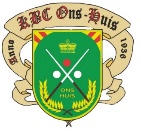 GROTE PRIJS KEUKENS MEUBELEN MERLINWedstrijdoverzichtDonderdag 24 september			om 19u30			105		Temmerman (15) / Verhelst (42)			Lampaert (22) / De Baets (34)Vrijdag 25 september 2015			om 19u30	102		Claes (27) / Vincent (42         VFF			Vandemoortele (18) / Parent Michaël (34)Zaterdag 26 september 2015		om 14 uur205		Caudron (22) / De Meyer (27)			Klinkhamers (27) / Verhaegen (42)Maandag 28 september 2015 		om 20 uur	104		Bostoen (22) / Collart (27)			De Bou (18) / Matthijs (27)209		De Clerck (22) / Flamée (27)			De Ruyver (15) / Mertens (27)Donderdag 01 oktober 2015			om 19u30	213		Herreman (22) / Leman (34)			Vandenhende (15) / Van Der Linden (27)	201		Heyman (27) / De Backer (60)			Cnockaert (27) / Steels (42)Maandag 05 oktober 2015			om 19u30	215		Winnaar 102 Vandemoortele (18) / Parent Michaël (34)			Stuyvaert (22) / ’T Seyen (27)	103 		Sturbaut (22) / Redant (34)			Rozas (18) / Bustos (34)Dinsdag 06 oktober 2015			om 19u30	208		Platteau (22) / Hoffman (34)			Van Muylem (22) / Van Kerckhove (27)214		Coppens (22) / Van Laethem (34)			Brenders (22) / Temmerman (42)Vrijdag 09 oktober 2015			om 19u30	106		Hongenaert (22) / Meneer (50)			Helsmoortel (22) / Van Wesemael (27)101		Vandeleur (27) / Dewit (34)			Struypens (22) / Baetens (34)Zaterdag 10 oktober 2015			om 14 uur	202		Van Lancker (27) / Stevens (27)			Parpinel (18) / De Amicis (34)211		Gourmis (22) / Parent Dylan (34)			De Hertog (15) / De Hertog (27)Maandag 12 oktober 2015 			om 19u30 	216		Winnaar 103  Rozas (18) / Bustos (34) verplaatst naar 19/10/2015			Hendrickx (22) / Merckx (60)107		Heerwegh (22) / Cornelissen (34)			De Mecheleer (18) / Mangelinckx (34)Dinsdag 13 oktober 2015			om 19u30	212		Winnaar 101 Struypens (22) / Baetens (34)			De Meyer (27) / Dupont (27)203		Winnaar 106 Hongenaert (22) / Meneer (50)			De Beck (27) / Gillade (34)Woensdag 14 oktober 2015			om 19u30	204		Ceulemans (22) / Van Goethem (27)Gersoulle (18) / Capiau (34)206		Vandecan Florian (15) / Vandecan Thierry (27)			Van Hyfte (18) / Wulfranckx (42)Vrijdag 16 oktober 2015			om 19u30	210		Winnaar 107  Heerwegh (22) / Cornelissen (34)			Winnaar 104  De Bou (18) / Matthijs (27)	207		Dieu (18) / Dieu (27)			Winnaar 105  Lampaert (22) / De Baets (34)  VFFMaandag 26 oktober 2015						Verplaatst naar 03/11/2015 om 19u30	302		Winnaar 203 Hongenaert (22) / Meneer (50) 			Winnaar 204 Ceulemans (22) / Van Goethem (27)				Verplaatst naar 02/11/2015 om 15 uur	303		Winnaar 205 (Klinkhamers) Bruyndonckx (27) / Verhaegen (42) 			Winnaar 206 Van Hyfte (18) / Wulfranckx (42)   Vrijdag 30 oktober 2015			om 19u30	301		Winnaar 201 Heyman (27) / De Backer (60)			Winnaar 202 Van Lancker (27) / Stevens (27)	308		Winnaar 215 Vandemoortele (18) / Parent Michaël (34)			Winnaar 216 Hendrickx (22) / Merckx (60)Dinsdag 10 november 2015			om 19u30	304		Winnaar 207 Dieu (18) / Dieu (27)			Winnaar 208 Van Muylem (22) / Van Kerckhove (27)	305		Winnaar 209 De Clerck (22) / Flamée (27)Winnaar 210 Heerwegh (22) / Cornelissen (34)Dinsdag 17 november 2015			om 19u30	306		Winnaar 211 De Hertogh G.J. (15) / De Hertogh I. (27)			Winnaar 212 Struypens (22) / Baetens (34)307		Winnaar 213 Vandenhende (15) / Van Der Linden (27)			Winnaar 214 Brenders (22) / Temmerman (42)Vrijdag 20 november 2015			om 19u30403		Winnaar 304 Dieu (18) / Dieu (27) 			Winnaar 306 De Hertogh G.J. (15) / De Hertogh I. (27)Maandag 23 november 2015		om 19u30	401		Winnaar 301 Heyman (27) / De Backer (60)Winnaar 302 Ceulemans (22) / Van Goethem (27)404		Winnaar 307 Vandenhende (15) / Van Der Linden (27)Winnaar 308 Hendrickx (22) / Merckx (60)Donderdag 26 november 2015		om 19u30502		Winnaar 403 De Hertogh G.J. (15) / De Hertogh I. (27)Winnaar 404 Hendrickx (22) / Merckx (60)Maandag 30 november 2015		om 19u30402		Winnaar 303 Bruyndonckx (27) / Verhaegen (42)Winnaar 305 Heerwegh (22) / Cornelissen (34)Zondag 06 december 2015			om 16 uur	501		Winnaar 401 Heyman (27) / De Backer (60)Winnaar 402 Heerwegh (22) / Cornelissen (34)Zaterdag 12 december 2015		om 14 uurPlaats 3 en 4Heerwegh (22) / Cornelissen (34)De Hertogh G.J. (15) / De Hertogh I. (27)FINALE om 15 uur	Heyman (27) / De Backer (60)Hendrickx (22) / Merckx (60)